Community EngagementHealing Through Memory and Object:  Group Therapy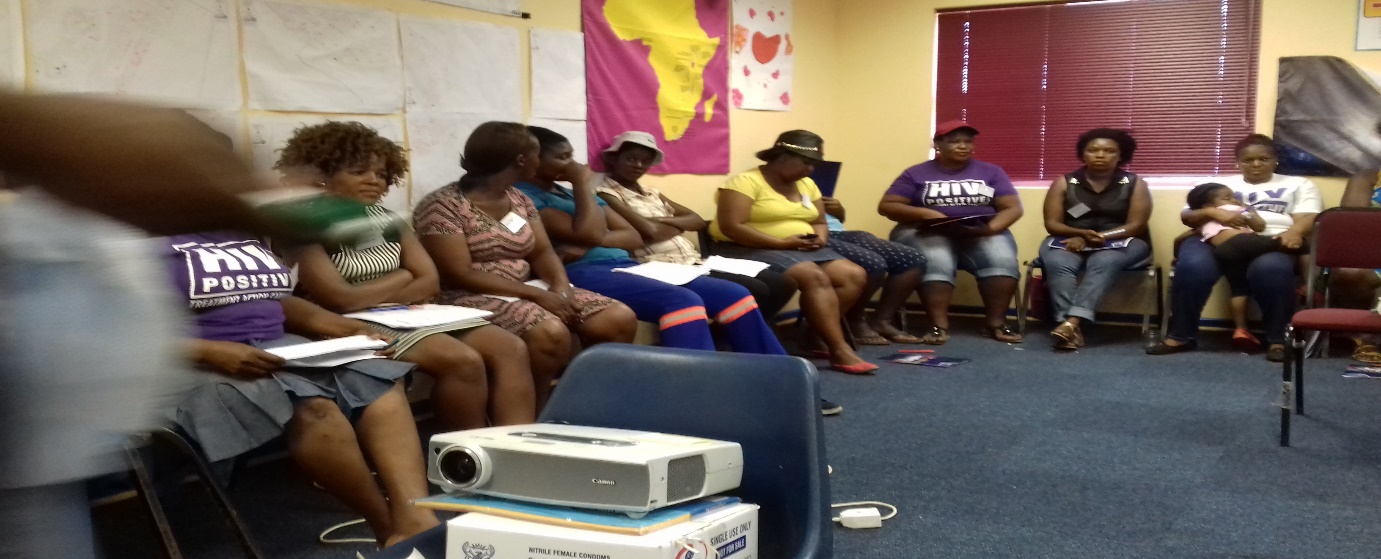 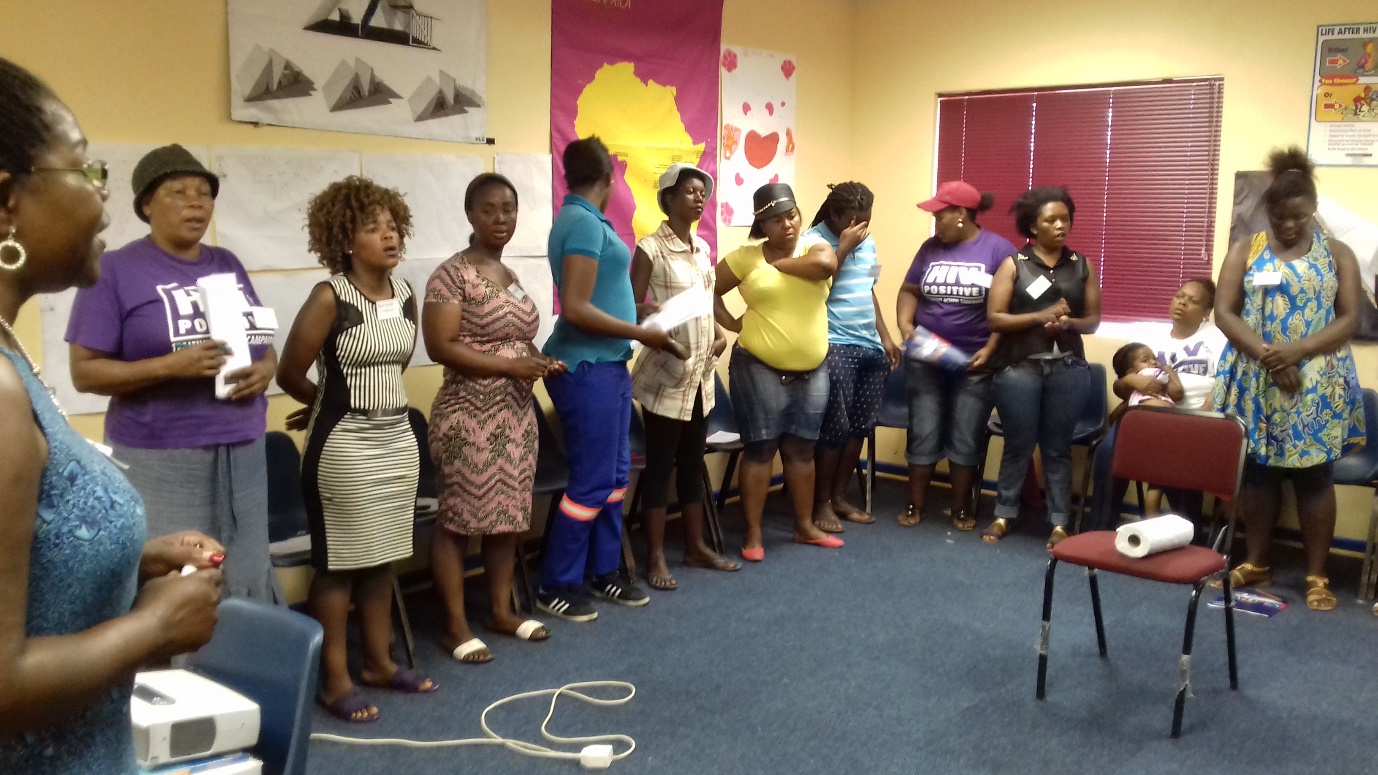 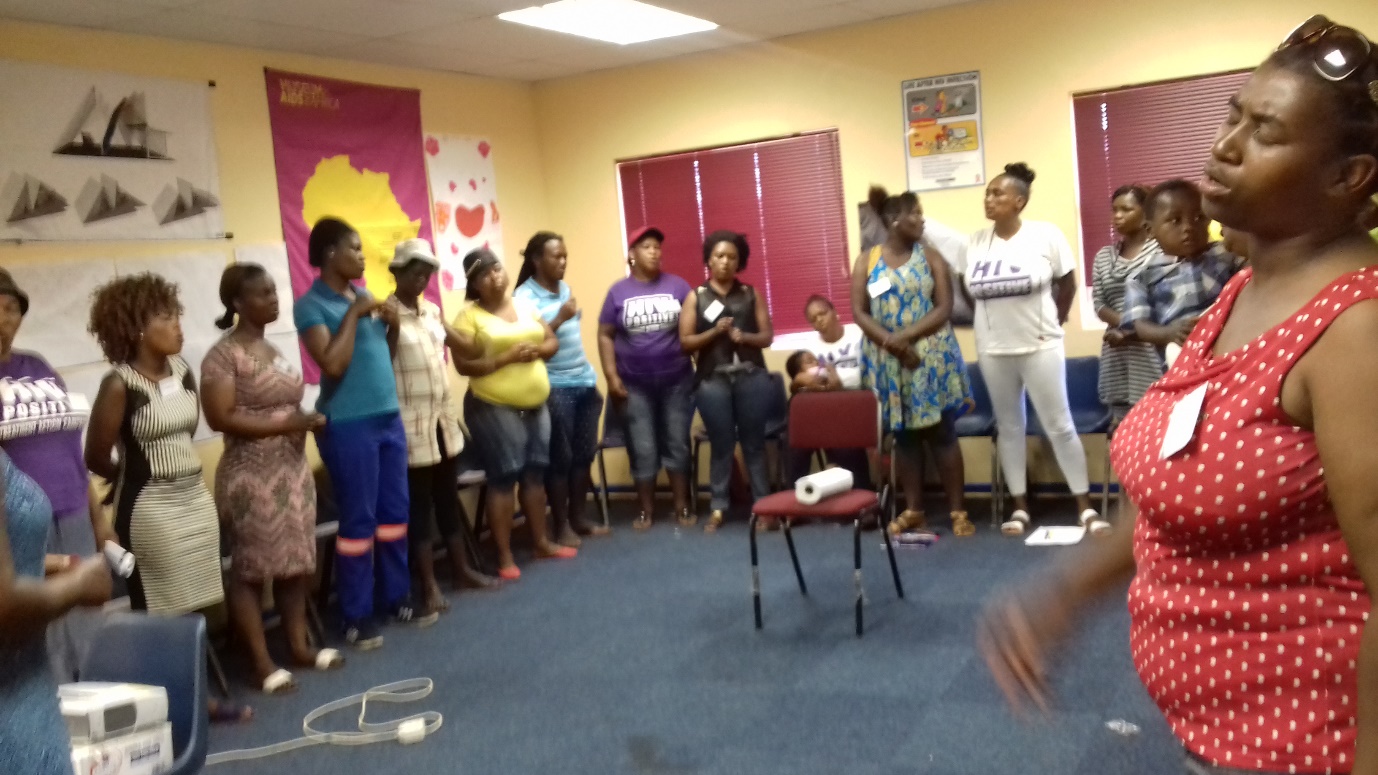 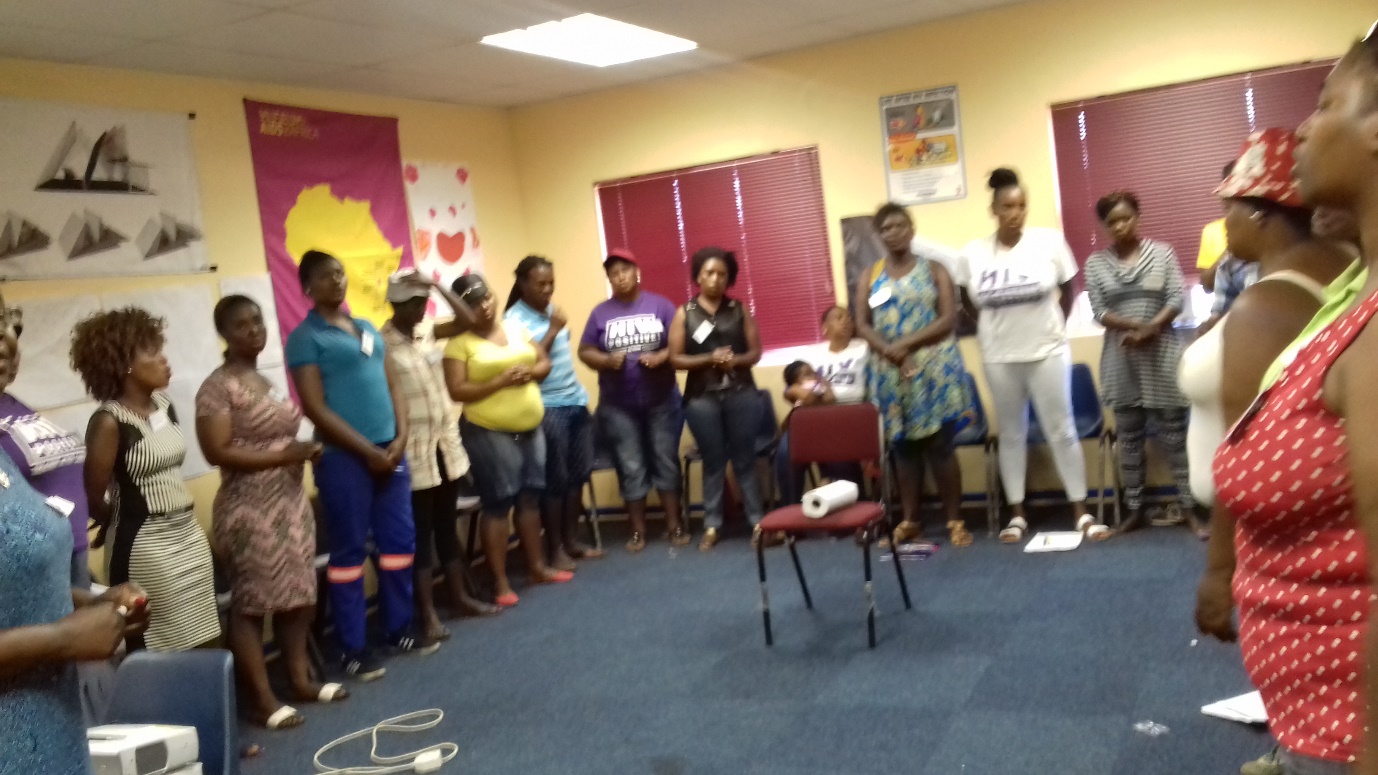 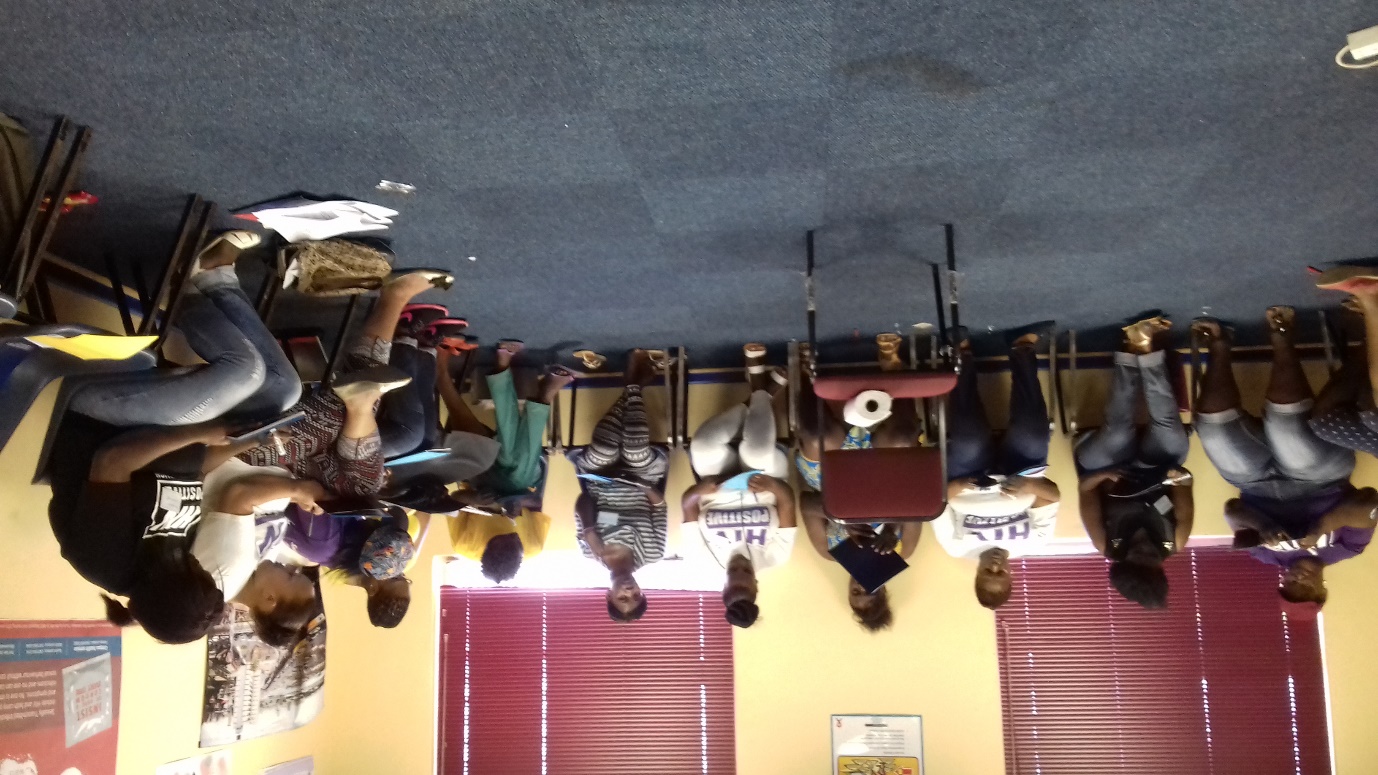 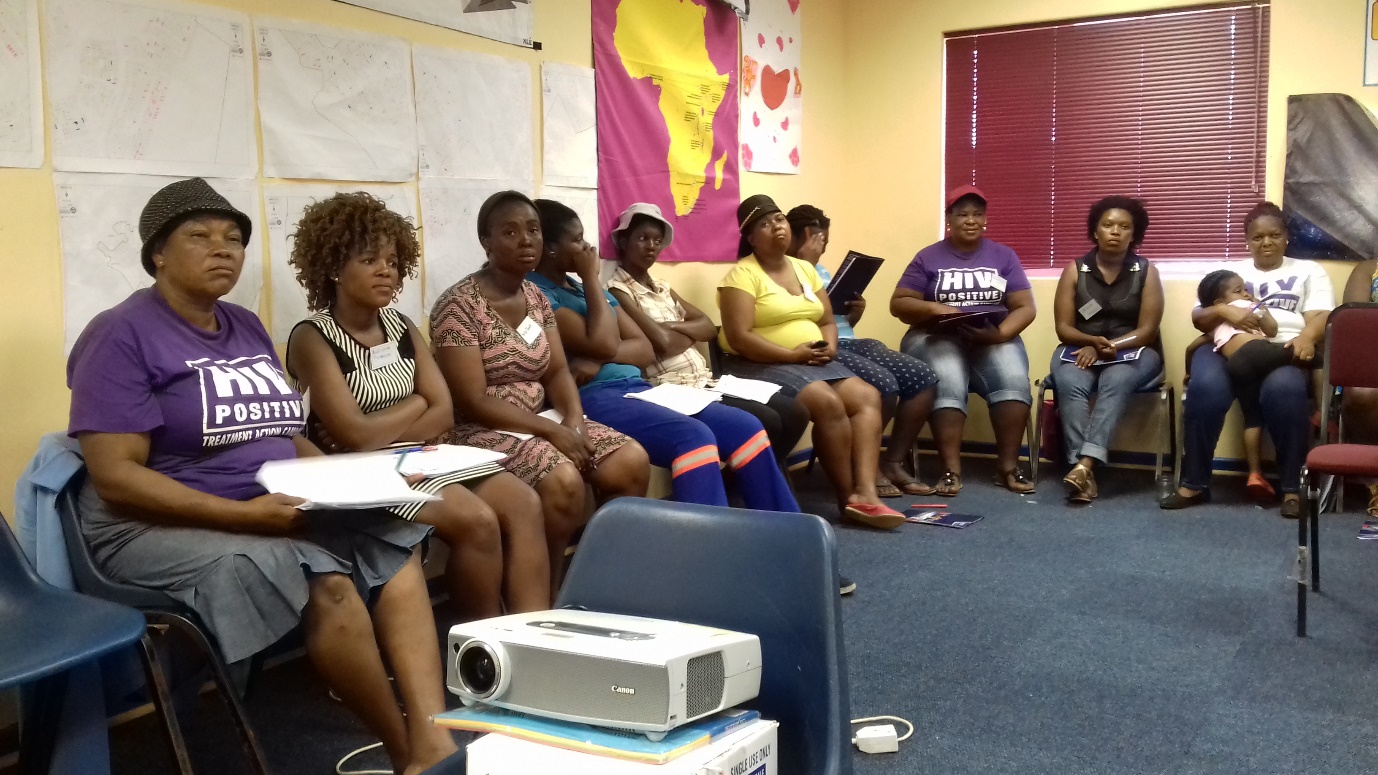 